ESCOLA _________________________________DATA:_____/_____/_____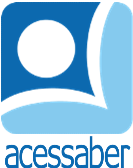 PROF:_______________________________________TURMA:___________NOME:________________________________________________________PROBLEMAS DE MULTIPLICAÇÃOValéria foi comprar bolas de vôlei para a escola. Ela comprou 19 bolas, cada uma delas custando R$ 35,00. Quanto ela gastou?R: Uma floricultura vendeu 5 dúzias de cravos, o quádruplo desta quantidade de rosas e 10 dúzias de lírios. Quantas flores foram vendidas?R: Mariana comprou um para de tênis por R$ 85,00. Sua mãe havia lhe dado o triplo dessa quantia como presente de aniversario. Depois de comprar o tênis com quanto dinheiro ela ficou?R: Carla comprou uma blusa, uma saia e um par de sandálias. A blusa custou R$ 15,00, a saia custou o dobro do preço da blusa e a sandália custou o triplo do preço da saia. Ao pagar a despesa com três notas de R$ 50,00, quanto ela recebeu de troco?R: Para decorar a festa de aniversário de Marlene, foram compradas 3 centenas de balões roxos e o triplo dessa quantidade de balões rosas. Sabendo que 85 deles estouraram, quantos balões foram usados para a decoração?R: 